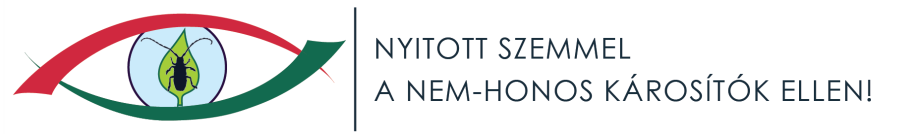 BEJELENTÉSI LAPkutatás, szakoktatás, szakmai szervezetek számárazárlati és az egyéb, potenciálisan nagy gazdasági, környezeti kárt okozó, nem honos 
szervezetek gyanújának észlelésérőlBEJELENTÉSI LAPkutatás, szakoktatás, szakmai szervezetek számárazárlati és az egyéb, potenciálisan nagy gazdasági, környezeti kárt okozó, nem honos 
szervezetek gyanújának észlelésérőlBEJELENTÉSI LAPkutatás, szakoktatás, szakmai szervezetek számárazárlati és az egyéb, potenciálisan nagy gazdasági, környezeti kárt okozó, nem honos 
szervezetek gyanújának észlelésérőlBEJELENTÉSI LAPkutatás, szakoktatás, szakmai szervezetek számárazárlati és az egyéb, potenciálisan nagy gazdasági, környezeti kárt okozó, nem honos 
szervezetek gyanújának észlelésérőlBEJELENTÉSI LAPkutatás, szakoktatás, szakmai szervezetek számárazárlati és az egyéb, potenciálisan nagy gazdasági, környezeti kárt okozó, nem honos 
szervezetek gyanújának észlelésérőlBEJELENTÉSI LAPkutatás, szakoktatás, szakmai szervezetek számárazárlati és az egyéb, potenciálisan nagy gazdasági, környezeti kárt okozó, nem honos 
szervezetek gyanújának észlelésérőlBEJELENTÉSI LAPkutatás, szakoktatás, szakmai szervezetek számárazárlati és az egyéb, potenciálisan nagy gazdasági, környezeti kárt okozó, nem honos 
szervezetek gyanújának észlelésérőlBEJELENTÉSI LAPkutatás, szakoktatás, szakmai szervezetek számárazárlati és az egyéb, potenciálisan nagy gazdasági, környezeti kárt okozó, nem honos 
szervezetek gyanújának észlelésérőlBEJELENTÉSI LAPkutatás, szakoktatás, szakmai szervezetek számárazárlati és az egyéb, potenciálisan nagy gazdasági, környezeti kárt okozó, nem honos 
szervezetek gyanújának észlelésérőlBEJELENTÉSI LAPkutatás, szakoktatás, szakmai szervezetek számárazárlati és az egyéb, potenciálisan nagy gazdasági, környezeti kárt okozó, nem honos 
szervezetek gyanújának észlelésérőlBEJELENTÉSI LAPkutatás, szakoktatás, szakmai szervezetek számárazárlati és az egyéb, potenciálisan nagy gazdasági, környezeti kárt okozó, nem honos 
szervezetek gyanújának észlelésérőlBEJELENTÉSI LAPkutatás, szakoktatás, szakmai szervezetek számárazárlati és az egyéb, potenciálisan nagy gazdasági, környezeti kárt okozó, nem honos 
szervezetek gyanújának észlelésérőlBEJELENTÉSI LAPkutatás, szakoktatás, szakmai szervezetek számárazárlati és az egyéb, potenciálisan nagy gazdasági, környezeti kárt okozó, nem honos 
szervezetek gyanújának észlelésérőlKérjük, minden, rendelkezésére álló adatot töltsön ki.Kérjük, minden, rendelkezésére álló adatot töltsön ki.Kérjük, minden, rendelkezésére álló adatot töltsön ki.Kérjük, minden, rendelkezésére álló adatot töltsön ki.Kérjük, minden, rendelkezésére álló adatot töltsön ki.Kérjük, minden, rendelkezésére álló adatot töltsön ki.Kérjük, minden, rendelkezésére álló adatot töltsön ki.Kérjük, minden, rendelkezésére álló adatot töltsön ki.Kérjük, minden, rendelkezésére álló adatot töltsön ki.Kérjük, minden, rendelkezésére álló adatot töltsön ki.Kérjük, minden, rendelkezésére álló adatot töltsön ki.Kérjük, minden, rendelkezésére álló adatot töltsön ki.Kérjük, minden, rendelkezésére álló adatot töltsön ki.1. Beküldő neve:1. Beküldő neve:1. Beküldő neve:1. Beküldő neve:elérhetősége:      elérhetősége:      elérhetősége:      elérhetősége:      elérhetősége:      2. Jelölje be azt a nevet, amelyre az észlelt tünet vagy károsító a legjobban hasonlít.2. Jelölje be azt a nevet, amelyre az észlelt tünet vagy károsító a legjobban hasonlít.2. Jelölje be azt a nevet, amelyre az észlelt tünet vagy károsító a legjobban hasonlít.2. Jelölje be azt a nevet, amelyre az észlelt tünet vagy károsító a legjobban hasonlít.2. Jelölje be azt a nevet, amelyre az észlelt tünet vagy károsító a legjobban hasonlít.2. Jelölje be azt a nevet, amelyre az észlelt tünet vagy károsító a legjobban hasonlít.2. Jelölje be azt a nevet, amelyre az észlelt tünet vagy károsító a legjobban hasonlít.2. Jelölje be azt a nevet, amelyre az észlelt tünet vagy károsító a legjobban hasonlít.2. Jelölje be azt a nevet, amelyre az észlelt tünet vagy károsító a legjobban hasonlít.2. Jelölje be azt a nevet, amelyre az észlelt tünet vagy károsító a legjobban hasonlít.2. Jelölje be azt a nevet, amelyre az észlelt tünet vagy károsító a legjobban hasonlít.2. Jelölje be azt a nevet, amelyre az észlelt tünet vagy károsító a legjobban hasonlít.2. Jelölje be azt a nevet, amelyre az észlelt tünet vagy károsító a legjobban hasonlít.1.1.1.Szemcséshátú csillagoscincérAnoplophora chinensisSzemcséshátú csillagoscincérAnoplophora chinensis6.6.Burgonya bolhákEpitrix spp.2.2.2.Simahátú csillagoscincérAnoplophora glabripennisSimahátú csillagoscincérAnoplophora glabripennis7.7.Burgonya baktériumos gyűrűsrothadásaClavibacter michiganensis ssp. sepedonicus3.3.3.Szőlő aranyszínű sárgaság fitoplazmaGrapevine flavescencedorée fitoplazmaSzőlő aranyszínű sárgaság fitoplazmaGrapevine flavescencedorée fitoplazma8.8.AlmacsigaPomacea sp.4.4.4.Foltosszárnyú gyümölcsmuslicaDrosophila suzukiiFoltosszárnyú gyümölcsmuslicaDrosophila suzukii9.9.egyéb, nem honos károsító neve(magyar/tudományos)5.5.5.Fenyőrontó fonálféregBursaphelenchus xylophilusFenyőrontó fonálféregBursaphelenchus xylophilus3. A növények vagy tárgyak, amelyeken a károsítót észlelte3. A növények vagy tárgyak, amelyeken a károsítót észlelte3. A növények vagy tárgyak, amelyeken a károsítót észlelte3. A növények vagy tárgyak, amelyeken a károsítót észlelte3. A növények vagy tárgyak, amelyeken a károsítót észlelte3. A növények vagy tárgyak, amelyeken a károsítót észlelte3. A növények vagy tárgyak, amelyeken a károsítót észlelte3. A növények vagy tárgyak, amelyeken a károsítót észlelte3. A növények vagy tárgyak, amelyeken a károsítót észlelte3. A növények vagy tárgyak, amelyeken a károsítót észlelte3. A növények vagy tárgyak, amelyeken a károsítót észlelte3. A növények vagy tárgyak, amelyeken a károsítót észlelte3. A növények vagy tárgyak, amelyeken a károsítót észlelte3.1. a növény neve:3.1. a növény neve:3.1. a növény neve:3.1. a növény neve:3.1. a növény neve:3.1. a növény neve:3.1. a növény neve:3.1. a növény neve:3.1. a növény neve:3.1. a növény neve:3.1. a növény neve:3.1. a növény neve:3.1. a növény neve:a növény (faj) neve (magyar, latin név)::a növény (faj) neve (magyar, latin név)::a növény (faj) neve (magyar, latin név)::a növény fajtája:a növény fajtája:a növény fajtája:a közvetlen környezetben található gazdanövények:a közvetlen környezetben található gazdanövények:a közvetlen környezetben található gazdanövények:a közvetlen környezetben található gazdanövények:a közvetlen környezetben található gazdanövények:megnevezése:megnevezése:megnevezése:mennyisége:mennyisége:mennyisége:3.2. tárgy megnevezése:3.2. tárgy megnevezése:3.2. tárgy megnevezése:3.2. tárgy megnevezése:3.2. tárgy megnevezése:3.2. tárgy megnevezése:3.2. tárgy megnevezése:3.2. tárgy megnevezése:3.2. tárgy megnevezése:3.2. tárgy megnevezése:3.2. tárgy megnevezése:3.2. tárgy megnevezése:3.2. tárgy megnevezése:3.3. a növény típusa vagy termesztési módja:3.3. a növény típusa vagy termesztési módja:3.3. a növény típusa vagy termesztési módja:3.3. a növény típusa vagy termesztési módja:3.3. a növény típusa vagy termesztési módja:3.3. a növény típusa vagy termesztési módja:3.3. a növény típusa vagy termesztési módja:3.3. a növény típusa vagy termesztési módja:3.3. a növény típusa vagy termesztési módja:3.3. a növény típusa vagy termesztési módja:3.3. a növény típusa vagy termesztési módja:3.3. a növény típusa vagy termesztési módja:3.3. a növény típusa vagy termesztési módja:a fertőzésre gyanús objektum típusa:a fertőzésre gyanús objektum típusa:a fertőzésre gyanús objektum típusa:a termesztési cél megnevezése:a termesztési cél megnevezése:a termesztési cél megnevezése:3.4. a kártétel súlyossága/mértéke:3.4. a kártétel súlyossága/mértéke:3.4. a kártétel súlyossága/mértéke:3.4. a kártétel súlyossága/mértéke:3.4. a kártétel súlyossága/mértéke:3.4. a kártétel súlyossága/mértéke:3.4. a kártétel súlyossága/mértéke:3.4. a kártétel súlyossága/mértéke:3.4. a kártétel súlyossága/mértéke:3.4. a kártétel súlyossága/mértéke:3.4. a kártétel súlyossága/mértéke:3.4. a kártétel súlyossága/mértéke:3.4. a kártétel súlyossága/mértéke:a fertőzött hely (objektum) területe (ha, m2):a fertőzött hely (objektum) területe (ha, m2):a fertőzött hely (objektum) területe (ha, m2):a fertőzött hely (objektum) területe (ha, m2):a fertőzött tétel mennyisége (kg):a fertőzött tétel mennyisége (kg):a fertőzött tétel mennyisége (kg):a fertőzött tétel mennyisége (kg):tünetek jelenléte (igen /nem):tünetek jelenléte (igen /nem):tünetek jelenléte (igen /nem):tünetek jelenléte (igen /nem):a tünetes növények száma/aránya:a tünetes növények száma/aránya:a tünetes növények száma/aránya:a tünetes növények száma/aránya:a tünetek leírása:
(lehetőség szerint fényképek csatolása)a tünetek leírása:
(lehetőség szerint fényképek csatolása)a tünetek leírása:
(lehetőség szerint fényképek csatolása)a tünetek leírása:
(lehetőség szerint fényképek csatolása)4. Helyszín: az észlelési hely azonosító adatai, pl. település név, közigazgatási terület, térkép, GPS koordináták:4. Helyszín: az észlelési hely azonosító adatai, pl. település név, közigazgatási terület, térkép, GPS koordináták:4. Helyszín: az észlelési hely azonosító adatai, pl. település név, közigazgatási terület, térkép, GPS koordináták:4. Helyszín: az észlelési hely azonosító adatai, pl. település név, közigazgatási terület, térkép, GPS koordináták:4. Helyszín: az észlelési hely azonosító adatai, pl. település név, közigazgatási terület, térkép, GPS koordináták:4. Helyszín: az észlelési hely azonosító adatai, pl. település név, közigazgatási terület, térkép, GPS koordináták:4. Helyszín: az észlelési hely azonosító adatai, pl. település név, közigazgatási terület, térkép, GPS koordináták:4. Helyszín: az észlelési hely azonosító adatai, pl. település név, közigazgatási terület, térkép, GPS koordináták:4. Helyszín: az észlelési hely azonosító adatai, pl. település név, közigazgatási terület, térkép, GPS koordináták:4. Helyszín: az észlelési hely azonosító adatai, pl. település név, közigazgatási terület, térkép, GPS koordináták:4. Helyszín: az észlelési hely azonosító adatai, pl. település név, közigazgatási terület, térkép, GPS koordináták:4. Helyszín: az észlelési hely azonosító adatai, pl. település név, közigazgatási terület, térkép, GPS koordináták:4. Helyszín: az észlelési hely azonosító adatai, pl. település név, közigazgatási terület, térkép, GPS koordináták:a vizsgálat helye (település):a vizsgálat helye (település):a vizsgálat helye (település):a hely (objektum) azonosító (hrsz., tábla, növényház, stb.):a hely (objektum) azonosító (hrsz., tábla, növényház, stb.):a hely (objektum) azonosító (hrsz., tábla, növényház, stb.):objektum területe (ha, m2):objektum területe (ha, m2):objektum területe (ha, m2):GPS koordináták / kódja:GPS koordináták / kódja:GPS koordináták / kódja:térkép:térkép:térkép:4.1. a megtalálás körülményei és az észlelt egyedek száma kitöltendő, ha a károsító észlelése nem kapcsolódik közvetlenül növényhez vagy növényi termékhez4.1. a megtalálás körülményei és az észlelt egyedek száma kitöltendő, ha a károsító észlelése nem kapcsolódik közvetlenül növényhez vagy növényi termékhez4.1. a megtalálás körülményei és az észlelt egyedek száma kitöltendő, ha a károsító észlelése nem kapcsolódik közvetlenül növényhez vagy növényi termékhez4.1. a megtalálás körülményei és az észlelt egyedek száma kitöltendő, ha a károsító észlelése nem kapcsolódik közvetlenül növényhez vagy növényi termékhez4.1. a megtalálás körülményei és az észlelt egyedek száma kitöltendő, ha a károsító észlelése nem kapcsolódik közvetlenül növényhez vagy növényi termékhez4.1. a megtalálás körülményei és az észlelt egyedek száma kitöltendő, ha a károsító észlelése nem kapcsolódik közvetlenül növényhez vagy növényi termékhez4.1. a megtalálás körülményei és az észlelt egyedek száma kitöltendő, ha a károsító észlelése nem kapcsolódik közvetlenül növényhez vagy növényi termékhez4.1. a megtalálás körülményei és az észlelt egyedek száma kitöltendő, ha a károsító észlelése nem kapcsolódik közvetlenül növényhez vagy növényi termékhez4.1. a megtalálás körülményei és az észlelt egyedek száma kitöltendő, ha a károsító észlelése nem kapcsolódik közvetlenül növényhez vagy növényi termékhez4.1. a megtalálás körülményei és az észlelt egyedek száma kitöltendő, ha a károsító észlelése nem kapcsolódik közvetlenül növényhez vagy növényi termékhez4.1. a megtalálás körülményei és az észlelt egyedek száma kitöltendő, ha a károsító észlelése nem kapcsolódik közvetlenül növényhez vagy növényi termékhez4.1. a megtalálás körülményei és az észlelt egyedek száma kitöltendő, ha a károsító észlelése nem kapcsolódik közvetlenül növényhez vagy növényi termékhez4.1. a megtalálás körülményei és az észlelt egyedek száma kitöltendő, ha a károsító észlelése nem kapcsolódik közvetlenül növényhez vagy növényi termékheza megtalálás körülményei:      a megtalálás körülményei:      a megtalálás körülményei:      a megtalálás körülményei:      a megtalálás körülményei:      a megtalálás körülményei:      a megtalálás körülményei:      a megtalálás körülményei:      a megtalálás körülményei:      a megtalálás körülményei:      a megtalálás körülményei:      az észlelt egyedek száma:az észlelt egyedek száma:az észlelt egyedek száma:4.2. információ a károsító lehetséges bekerülési módjáról:4.2. információ a károsító lehetséges bekerülési módjáról:4.2. információ a károsító lehetséges bekerülési módjáról:4.2. információ a károsító lehetséges bekerülési módjáról:4.2. információ a károsító lehetséges bekerülési módjáról:4.2. információ a károsító lehetséges bekerülési módjáról:4.2. információ a károsító lehetséges bekerülési módjáról:4.2. információ a károsító lehetséges bekerülési módjáról:4.2. információ a károsító lehetséges bekerülési módjáról:4.2. információ a károsító lehetséges bekerülési módjáról:4.2. információ a károsító lehetséges bekerülési módjáról:4.2. információ a károsító lehetséges bekerülési módjáról:4.2. információ a károsító lehetséges bekerülési módjáról:a kultúra telepítéséhez/ültetéséhez felhasznált szaporítóanyag a kultúra telepítéséhez/ültetéséhez felhasznált szaporítóanyag a kultúra telepítéséhez/ültetéséhez felhasznált szaporítóanyag a kultúra telepítéséhez/ültetéséhez felhasznált szaporítóanyag a kultúra telepítéséhez/ültetéséhez felhasznált szaporítóanyag a kultúra telepítéséhez/ültetéséhez felhasznált szaporítóanyag a kultúra telepítéséhez/ültetéséhez felhasznált szaporítóanyag a kultúra telepítéséhez/ültetéséhez felhasznált szaporítóanyag a kultúra telepítéséhez/ültetéséhez felhasznált szaporítóanyag a kultúra telepítéséhez/ültetéséhez felhasznált szaporítóanyag a kultúra telepítéséhez/ültetéséhez felhasznált szaporítóanyag származási helye:származási helye:származási helye:beszállításának dátuma:beszállításának dátuma:beszállításának dátuma:5. Rövid leírás:5. Rövid leírás:5. Rövid leírás:5. Rövid leírás:5. Rövid leírás:5. Rövid leírás:5. Rövid leírás:5. Rövid leírás:5. Rövid leírás:5. Rövid leírás:5. Rövid leírás:5. Rövid leírás:5. Rövid leírás:az észlelés dátuma:az észlelés dátuma:az észlelés dátuma:5.1. A károsító észlelésének körülményei:5.1. A károsító észlelésének körülményei:5.1. A károsító észlelésének körülményei:5.1. A károsító észlelésének körülményei:5.1. A károsító észlelésének körülményei:5.1. A károsító észlelésének körülményei:5.1. A károsító észlelésének körülményei:5.1. A károsító észlelésének körülményei:5.1. A károsító észlelésének körülményei:5.1. A károsító észlelésének körülményei:5.1. A károsító észlelésének körülményei:5.1. A károsító észlelésének körülményei:5.1. A károsító észlelésének körülményei:véletlen észlelés/program, stb.:véletlen észlelés/program, stb.:véletlen észlelés/program, stb.:Program címe:Program címe:Program címe:5.2. Hivatkozás: a bejelentett károsító hazai megjelenésére/ jelenlétére vonatkozó publikációk5.2. Hivatkozás: a bejelentett károsító hazai megjelenésére/ jelenlétére vonatkozó publikációk5.2. Hivatkozás: a bejelentett károsító hazai megjelenésére/ jelenlétére vonatkozó publikációk5.2. Hivatkozás: a bejelentett károsító hazai megjelenésére/ jelenlétére vonatkozó publikációk5.2. Hivatkozás: a bejelentett károsító hazai megjelenésére/ jelenlétére vonatkozó publikációk5.2. Hivatkozás: a bejelentett károsító hazai megjelenésére/ jelenlétére vonatkozó publikációk5.2. Hivatkozás: a bejelentett károsító hazai megjelenésére/ jelenlétére vonatkozó publikációk5.2. Hivatkozás: a bejelentett károsító hazai megjelenésére/ jelenlétére vonatkozó publikációk5.2. Hivatkozás: a bejelentett károsító hazai megjelenésére/ jelenlétére vonatkozó publikációk5.2. Hivatkozás: a bejelentett károsító hazai megjelenésére/ jelenlétére vonatkozó publikációk5.2. Hivatkozás: a bejelentett károsító hazai megjelenésére/ jelenlétére vonatkozó publikációk5.2. Hivatkozás: a bejelentett károsító hazai megjelenésére/ jelenlétére vonatkozó publikációk5.2. Hivatkozás: a bejelentett károsító hazai megjelenésére/ jelenlétére vonatkozó publikációkkárosító hazai megjelenéséről:károsító hazai megjelenéséről:károsító hazai megjelenéséről:jelenlétéről:jelenlétéről:jelenlétéről:6. Bármely kiegészítő információ:6. Bármely kiegészítő információ:6. Bármely kiegészítő információ:6. Bármely kiegészítő információ:6. Bármely kiegészítő információ:6. Bármely kiegészítő információ:6. Bármely kiegészítő információ:6. Bármely kiegészítő információ:6. Bármely kiegészítő információ:6. Bármely kiegészítő információ:6. Bármely kiegészítő információ:6. Bármely kiegészítő információ:6. Bármely kiegészítő információ: